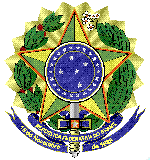 MINISTÉRIO DA EDUCAÇÃOUNIVERSIDADE FEDERAL FLUMINENSEDOCUMENTO DE FORMALIZAÇÃO DA DEMANDA - INEXIGIBILIDADEIdentificação da Unidade Descrição da contrataçãoJustificativa da contrataçãoFonte de recurso a ser utilizadaIndicação de membros para equipe de planejamentoÁrea Técnica responsável pela contratação(     ) SOMA		(     ) SAEP		(     ) STI		(     ) Unidade solicitante A contratação se refere à aquisição de bens permanentes?(     ) SIM	(     ) NÃOEm caso positivo, é possível a locação dos bens como alternativa à sua compra?(     ) SIM	(     ) NÃOIndicação de fiscal *Apenas para serviços que não sejam de competência técnica da SOMA, SAEP ou STIInstrumento contratual a ser aplicado(    ) Formalizar Termo de Contrato	(     ) Utilizar nota de empenho como instrumento substitutivoNota¹: Em caso de contratação ou fornecimento continuado/parcelado, com período superior a 30 dias, bem como para obras e serviços de engenharia, sugerimos a Formalização do Termo de Contrato. *Este formulário deve ser assinado pelo Gestor de Recurso da unidadeNome da Unidade Solicitante[digite aqui o nome do setor/unidade solicitante]Nome da Unidade Solicitante[digite aqui o nome do setor/unidade solicitante]Responsável pela Demanda[digite aqui o nome do servidor responsável pela demanda]SIAPE[digite aqui a matrícula SIAPE do servidor responsável]E-mail[digite aqui e-mail para contato]Telefone[digite aqui telefones de contato][digite aqui a descrição da contratação][digite aqui a justificativa da necessidade da contratação, incluindo respaldo sobre o quantitativo solicitado, quando couber][digite aqui a fonte de recurso a ser utilizada para o empenho e pagamento] [caso o valor da contratação esteja contido nos limites da dispensa de licitação, artigo 75, incisos I ou II, da Lei 14.133, pode ser dispensada a indicação] Informe abaixo o nome e matrícula SIAPE dos membros indicados para compor a equipe de planejamento: 1.2.3. [Se não, justificar a impossibilidade. Se sim, justificar a opção pela compra em detrimento da locação como alternativa mais vantajosa]Servidor[digite aqui o nome do servidor indicado para fiscalizar a execução do serviço solicitado]SIAPE[digite aqui a matrícula SIAPE do servidor]E-mail[digite aqui e-mail para contato]Setor de lotação[digite aqui o setor de lotação do servidor]